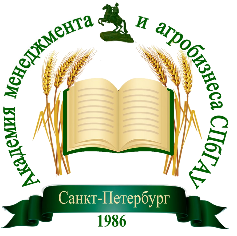 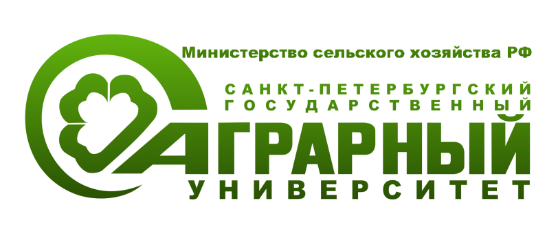 Программа семинара " Актуальные вопросы производства молока в крупных, средних и малых предприятиях "День 1. Кормление высокопродуктивных коров в разные физиологические периоды. Влияние кормления на здоровье и воспроизводительные функции животных. Экономические аспекты полноценного кормления животных. Организация работы ветеринарной службы по лечению и профилактике маститов. Практическая часть: Разбор примеров из опыта предприятий АПК.  День 2. Технология производства высококачественного молока. Факторы, влияющие на качество молока: условия содержание животных; техническое состояние доильного оборудования; технология и техника доения; фильтрация охлаждения и хранения молока. Практическая часть: Разбор примеров из опыта предприятий АПК. МЫ РАБОТАЕМ ДЛЯ ВАС!